Ages 12, 13, and 14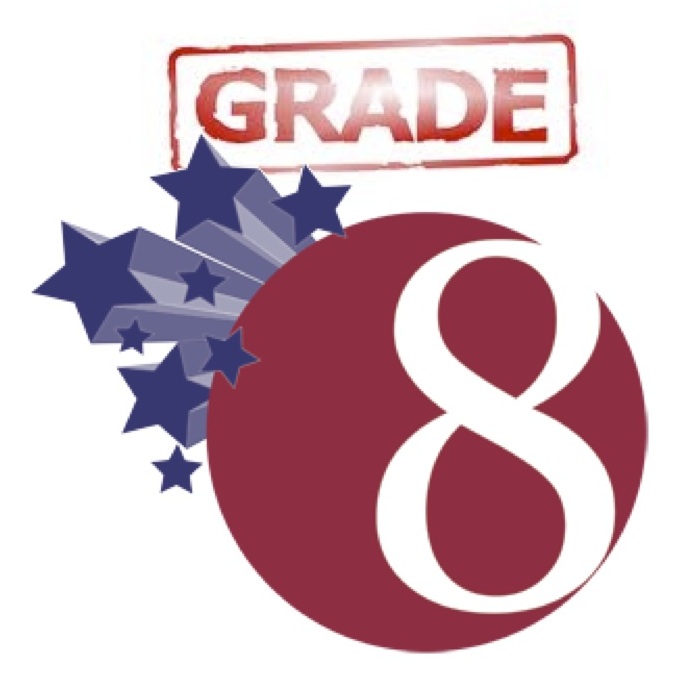 Physical Development – Changes in the body Puberty (Tips- physical activity, sleep, hygiene, and oral health)Bodies are growing more quickly than ever beforeHigh physical energy AcneHave real concerns about your child’s physical development? Contact your physician Personal Development – Changes in personality Easily stressedMore tired/needs a lot of sleepTouchy (flaring anger)If they are being mean they are most likely scaredLouder Social Development – Way an individual relates to others Concerned with fitting in with peersGirls at this age crave having a best friendMay start thinking about relationships and datingThe mirror is their best friend and worst enemy at the same timeKids are prone to risk-taking at this ageCognitive Development – Changes in thinking, reasoning, and decision making Not willing to take big learning risksChallenge intellectual and social authority More abstract reasoning is presentEasily boredInterested in technology and how things work8TH GRADE MILESTONESDear Parent or Educator,This stage of your child’s life is full of changes, whether they be social, physical, personal, or cognitive. This brochure was created to help show you that these changes are normal and the brochure will point out what is going on and what you can do to help your child through this point in their life. Sincerely,Rebecca Wiseman